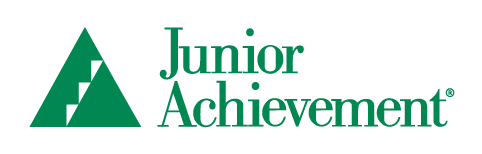 JUNIOR ACHIEVEMENT OF ARIZONA, INC.FINANCE AND AUDIT COMMITTEE (FAC) MEETINGJanuary 21, 202111:30 AM – 1:00 PM MeetingVideoconference at https://zoom.us/ Select the Join a Meeting option; Meeting ID  2907578813In case of difficulty connecting via teleconference during the meeting, please text 602-291-8483AGENDA11:30 AMCall to Order of the FAC and WelcomeKaren Quick11:32 AMApproval of 11.12.20 FAC Meeting Minutes (vote)Karen Quick11:35 AMFinancial Statements  Period ending 11/30/20 (vote)  Period ending 12/31/20 (vote)Charts – Actual/Forecast compared to budgetForecastPPP-2nd RoundAmy Schaefer12:10 PMDiscussion of Investment OptionsKaren Quick12:40 PMPresident’s Report Katherine Cecala 1:00 PMAdjournment of FACKaren Quick